湖北成人教育2018年成人高考专升本《教育理论》预测真题及答案（八）教育学部分一、选择题：共12个小题，每小题2分，共24分。在每小题给出的四个选项中，只有一项是符合题目要求的，请将所选项前的字母填在题后的括号内。1．教师的教育机智，体现了教师劳动的（　　）。A．示范性B．复杂性C．主体性    D．创造性2．把“一般发展”作为教学的出发点和归宿的教育家是（　　）。A．赞可夫B．布鲁纳C．凯洛夫D．杜威3．新中国成立以来，我国教育目的的多次变化，说明了教育目的受（　　）。A．文化传统的制约B．马克思关于人的全面发展学说的制约C．社会生产方式的制约D．外国教育目的的制约4．“读万卷书，走万里路”这句话反映的教学原则是（　　）。A．直观性原则B．因材施教原则C．启发性原则D．理论联系实际的原则5．课外校外教育从确定活动的内容到选择活动的方式，从安排活动的具体步骤到组织实施等，都是学生自主进行的。这反映了课外校外教育具有（　　）。A．独立性B．多样性C．实践性   D．自愿性6．“知行统一”的德育原则是遵循下列哪个德育过程规律而提出来的?（　　）A．德育过程是对学生知、情、意、行的培养提高过程B．德育过程是促进学生思想内部矛盾斗争发展的过程C．德育过程是组织学生的活动和交往，统一多方面教育影响的过程D．德育过程是长期的、反复的、逐步提高的过程7．课外校外教育与课内教育共同之处在于：它们都是（　　）。A．受课程计划和学科课程标准规范的B．有目的、有计划、有组织进行的C．师生共同参与的D．学生自愿选择的8．一般认为，标志着教育学成为一门独立学科的著作是（　　）。A．《普通教育学》B．《论演说家的教育》C．《民本主义与教育》D．《大教学论》9．实施素质教育的根本宗旨是（　　）。A．提高国民学历水平B．提高国民素质C．提高国民创造力     D．提高国民体质10．在不同社会，或同一社会不同的历史时期，教育的性质、目的、内容等都各不相同。这体现了教育具有（　　）。A．永恒性B．历史性C．阶级性D．相对独立性11．学制中关于教育的程度结构方面主要受（　　）。A．政治经济制度的制约B．生产力发展水平与科学技术发展状况的制约C．青少年身心发展规律的制约D．本国学制的历史和国外学制经验的制约12．班主任通过查阅学生的作业、学籍卡片等来了解学生的方法属于（　　）。A．书面材料分析法B．问卷法C．调查访问法D．观察法二、辨析题：共2个小题，每小题6分，共12分。首先判断正确或错误，然后说明理由。13．“一把钥匙开一把锁”体现的是德育的方向性原则。14．班主任了解学生的基本方法是问卷法。三、简答题：共3个小题，每小题8分，共24分。15．简述德育的校外途径。16．简述课外校外教育的特点。17．美育的任务是什么?四、论述题：本题满分15分。18．现在德育工作存在模式化、成人化等问题，实际效果差，请根据从学生实际出发的德育原则，谈谈如何改进。心理学部分五、选择题：共12个小题，每小题2分，共24分。在每小题给出的四个选项中，只有一项是符合题目要求的，请将所选项前的字母填在题后的括号内。19．人的心理就其产生方式而言，都是脑的（　　）。A．精神活动B．意识活动C．理性活动       (成人高考更多完整资料免费提供加 微信/QQ：29838818)D．反射活动      20．下列哪个选项不属于知觉的基本属性?（　　）A．知觉的选择性B．知觉的规律性C．知觉的理解性D．知觉的恒常性21．许多人利用早晨和晚上的时间学习记忆，其效果优于白天，这是因为早上和晚上所受的是哪种抑制的干扰?（　　）A．双重抑制     B．前摄抑制C．单一抑制D．倒摄抑制22．分析问题找出主要矛盾的过程是解决问题的哪个阶段?（　　）A．提出问题B．明确问题C．提出假设D．验证假设23．智力活动转向头脑内部，借助言语来作用于观念性对象的阶段是（　　）。A．原型定向B．原型操作C．操作整合D．原型内化24．一般来说，有利于解决问题的动机强度是（　　）。A．强烈B．较弱C．微弱D．中等25．气质类型在社会评价上（　　）。A．有好坏之分B．无好坏之分C．都是好的D．都是坏的26．下列谁的理论是人格的类型理论?（　　）A．艾森克的特质理论B．卡特尔的人格特质理论C．奥尔波特的特质理论D．霍兰德的人格理论27．迷信、巫术的流行，说明下列哪种因素影响社会态度的形成?（　　）A．经验的情绪后果B．参照群体C．知识水平    D．文化因素28．性格的ABC理论属于哪个理论流派的内容?（　　）A．行为矫正疗法B．精神分析疗法C．人本主义疗法   D．合理情绪疗法29．情绪和情感所反映的是（　　）。A．客观事物的本质属性B．客观事物的外部现象C．客观事物之间的关系D．客观事物与人的需要之间的关系30．下列哪种公式是比率智商的正式公式?（　　）A．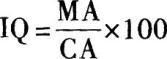 B．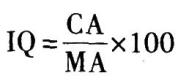 C．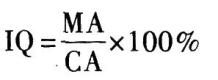 D．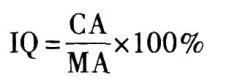 六、辨析题：共2个小题，每小题6分，共12分。首先判断正确或错误，然后说明理由。31．情绪既可以成为意志行动的动力，也可以成为意志行动的阻力。32．别人在场或与别人一起活动总能带来行为效率的提高。七、简答题：共3个小题，每小题8分，共24分。33．创造性思维的特征是什么?34．简要说明意志与认识过程的关系。35．简要说明侵犯行为的控制。八、论述题：本题满分15分。36．试述如何综合运用能力的形成规律，培养和促进学生能力的发展。教育理论应试模拟第8套参考答案与解析一、选择题1．【答案】D2．【答案】A      3．【答案】C【解析】该题难度较大，要求考生理解“确立教育目的的依据”，我国确立教育目的的依据有：马克思关于人的全面发展学说、社会生产方式、人的发展需要。根据这三点，再看四个选项，A、D两项没有，可以不考虑，而B项“马克思关于人的全面发展学说”是不变的，C项“社会生产方式”是不断变化的，其变化就引起了教育目的的变化，所以正确答案应是C。4．【答案】D【解析】该题的关键点是对“读万卷书，走万里路”这句话的理解。这句话的意思是学习与实践结合起来，因此正确答案是D。5．【答案】D【解析】对于这一题，有些考生容易选A，因为题目中涉及“学生自主选择”。但是考生只要记住课外校外教育的特点就不会选错，因为，课外校外教育的特点中没有独立性。“学生自主选择”可以理解为自愿性，所以正确答案是D。6．【答案】A7．【答案】B【解析】该题考查的是课外校外教育的概念和对课堂教学的理解。考生学习课外校外教育的概念时，要掌握三点：第一，课外校外教育是课程计划和学科课程标准以外的教育活动；第二，利用课余时间；第三，有目的、有计划、有组织的教育活动。而课堂教学是按照课程计划和学科课程标准的要求，利用课堂时间，对学生进行有目的、有计划、有组织的教育活动。因此，它们的共同点是B。8．【答案】D9．【答案】B10．【答案】B11．【答案】B12．【答案】A二、辨析题13．【答案】错误。它体现的是因材施教的原则。【解析】该题的两个关键点：一是对“一把钥匙开一把锁”的理解；二是对德育的方向性原则概念的理解。只要这两个关键点解决了，这道题也就能够准确解答了。14．【答案】错误。班主任了解学生的基本方法是观察法。这是因为班主任可以经常深入学生学习、劳动、课余和课外生活中去观察与了解学生，在自然状态下获取真实材料。问卷法只是辅助手段。【解析】从考题提到的“基本方法”来看，我们可以推测到它应该是经常使用的，且容易使用的。这样逐步缩小选择的范围，然后再使用比较法，就比较容易选出正确答案。三、简答题15．【参考答案】德育的校外途径分为正式途径和非正式途径。正式途径有：(1)校外教育；(2)社会实践活动；(3)社区文化教育机构；(4)家庭教育。非正式途径有：(1)邻里；(2)非正式社会，文化团化。16．【参考答案】(1)自愿性。(2)灵活性。(3)实践性。17．【参考答案】(1)使学生具有正确的审美观和感受美、鉴赏美的知识和能力。(2)培养学生表现美、创造美的能力。(3)培养学生的心灵美和行为美。四、论述题18．【参考答案】(1)从学生实际出发原则的含义，是指根据学生的年龄特征、个别差异和品德现状，因材施教，加强德育的针对性和实效性。(2)贯彻的要求：第一，以发展的眼光，客观、全面地了解学生，正确认识和评价当代学生思想的特点；第二，根据学生不同的年龄特征选择不同的教育内容和方法；第三，根据学生的个别差异，因材施教。(3)联系实际进行论述。(4)之所以出现成人化、模式化的问题，就是因为没有遵循这个原则。【解析】要把德育原则的含义和贯彻要求回答完整，同时结合实际情况和问题做一些分析，可以谈谈自己的一些经验和体会。五、选择题19．【答案】D【解析】要掌握反射的概念，同时还要注意与其他概念的区别。20．【答案】B21．【答案】C【解析】把前摄抑制与倒摄抑制的含义理解清楚，此题不难回答。22．【答案】B【解析】可以举一反三，要抓住每个阶段的关键意思。23．【答案】D24．【答案】D25．【答案】B26．【答案】D27．【答案】C28．【答案】D29．【答案】D30．【答案】A【解析】要把公式记清楚，尤其是后面的百分号的表示。六、辨析题31．【答案】正确。情绪既可以成为意志行动的动力，也可以成为意志行动的阻力。当某种情绪、情感对人的活动起推动力或支持作用时，这种情绪、情感就会成为意志行动的动力。当某种情绪、情感对人的活动起阻碍或消极作用时，该情绪、情感就会成为意志行动的阻力。32．【答案】错误。别人在场或与别人一起活动可以引起人们行为效率在量上的增加，还可以在有些工作上提高行为的质量。但是，另一方面，他人在场或与别人一起工作，并不总是带来社会助长作用。随着工作难度的增加，社会助长作用会逐渐下降，乃至最终变为社会干扰。七、简答题33．【参考答案】(1)思维与想象的有机统一。(2)与创造性活动相联系。(3)常有“灵感”出现。(4)发散思维和聚合思维相结合。(5)分析思维与直觉思维的统一。34．【参考答案】意志与认识过程有着密切的联系。(1)意志的产生是以认识过程为前提的，离开了认识过程，意志便不可能产生。(2)意志对认识过程也有很大的影响。没有意志努力，就不可能有认识过程，更不可能使认识过程深入和持久。35．【参考答案】(1)宣泄。宣泄使人的侵犯性冲动以社会允许的方式表现出来。(2)运用社会制约。社会增加对侵犯行为处罚的强度，可以实现侵犯行为的外部控制。(3)提高道德水平。研究表明，绝大多数情况下，对别人的侵犯是直接与道德水平的低下相关联的。个人的道德发展水平越低，就越倾向于忽视他人的痛苦、利益和幸福。八、论述题36．【参考答案】(1)遗传与营养。胎儿及婴幼儿的营养状况能影响智力的发展，儿童在胚胎期和出生后，身体和脑都处在迅速发育的时期，脑的机能活动则依靠由血液输送的养料来维持，母亲的乳汁和蛋白质含量高的食物能提高神经细胞的化学成分，从而保证脑细胞的化学成分的满足及其机能活动的需要，这些都将影响儿童智力的发展。(2)早期经验。人的智力发展的速度是不均衡的，在早期阶段所获得的经验，促使能力发展得最快，不少人把学龄前称为智力发展的一个关键期。婴幼儿的早期经验对儿童心理的发展有很大影响。早期教育和神经系统的成熟与发展关系密切。(3)教育与教学。能力不是天生的，教育和教学对能力的发展起着主导作用。教育和教学不但使儿童获得前人的知识和经验，而且能唤起儿童心理能力的发展。(4)社会实践。人的智力是按照人如何学会改造自然界而发展起来的。社会实践不仅是学习知识的重要途径，也是智力发展的重要基础。(5)主观努力。环境和教育只是影响能力发展的外因，没有主观努力和个人的勤奋，要想取得事业的成就和能力的发展是根本不可能的。培养和促进学生能力的发展应从以下方面着手：重视早期教育，适时进行早期教育；通过教学活动培养学生的能力；在科技与课外活动中培养兴趣，促进能力发展；注意能力的个别差异，进行因材施教。【解析】在回答本题时可先列出要点，再解释说明，然后举例分析。